[АРАР                                                                                ПОСТАНОВЛЕНИЕ«12» декабрь 2019 й.                            № 284                             «12» декабря 2019  г.Об утверждении состава комиссии (уполномоченного органа) и положения о комиссии по рассмотрению заявок, принятия решений о согласовании создания мест (площадок) накопления твёрдых коммунальных отходов и включение их в реестр мест (площадок) накопления твердых коммунальных отходов на территории сельского поселения Чекмагушевский   сельсовет муниципального района Чекмагушевский   район Республики Башкортостан          В целях организации работы по обустройству мест (площадок) накопления твёрдых коммунальных отходов и ведения их реестра на территории сельского поселения Чекмагушевский   сельсовет муниципального района Чекмагушевский   район  Республики Башкортостан, в соответствии с п. 24 части 1 статьи 16 Федерального закона от 06.10.2003 № 131- ФЗ «Об общих принципах организации местного самоуправления в Российской Федерации», Постановлением Правительства Российской Федерации от 31 августа 2018 года №1039 «Об утверждении Правил обустройства мест (площадок) накопления твердых коммунальных отходов и ведения их реестра», Администрация сельского поселения Чекмагушевский сельсовет  муниципального района Чекмагушевский район Республики Башкортостан п о с т а н о в л я е т :1. Утвердить состав комиссии (уполномоченного органа) по рассмотрению заявок, принятия решений о согласовании создания мест (площадок) накопления твёрдых коммунальных отходов и включение их в реестр мест (площадок) накопления твердых коммунальных отходов на территории сельского поселения, согласно приложению 1 к настоящему постановлению.2. Утвердить положение о  комиссии (уполномоченного органа) по рассмотрению заявок, о согласовании создания мест (площадок) накопления твёрдых коммунальных отходов и включение их в реестр мест (площадок) накопления твердых коммунальных отходов на территории сельского поселения, согласно приложению 2 к настоящему постановлению.3. Наделить комиссию (уполномоченного органа) по рассмотрению заявок, о согласовании создания мест (площадок) накопления твёрдых коммунальных отходов и включение их в реестр мест (площадок) накопления твердых коммунальных отходов на территории сельского поселения полномочиями по ведению реестра мест (площадок) накопления твердых коммунальных отходов на территории сельского поселения Чекмагушевский сельсовет  муниципального района Чекмагушевский район Республики Башкортостан. 4. Обнародовать настоящее постановление на информационном стенде по адресу: Республика Башкортостан, Чекмагушевский район, с.Чекмагуш, улица Мира, дом 25 и разместить  на официальном сайте сельского поселения Чекмагушевский сельсовет муниципального района Чекмагушевский район Республики Башкортостан в сети «Интернет».5. Контроль за исполнением настоящего постановления оставляю за собой.Глава  сельского поселения                                           Ф.А.Ишмуратов                     Приложение №1к постановлению Администрациисельского поселенияЧекмагушевский сельсовет от « 12  » декабря 2019 г. № 284Состав комиссии (уполномоченного органа) по рассмотрению заявок, принятию решений о согласовании создания мест (площадок) накопления твёрдых коммунальных отходов и включение их в реестр мест (площадок) накопления твердых коммунальных отходов на территории сельского поселенияПредседатель комиссии: Ишмуратов Ф.А.  –  глава  сельского  поселения;Заместитель председателя:Саляхов И.И. – заместитель главы администрации сельского поселения;Секретарь комиссии:  Ситдикова А.Р. – специалист 1 категории администрации сельского поселения;Члены комиссии: Хамидуллина А.Р.– управляющий делами администрации сельского поселения; Гутупова Г.Н. –  специалист 1 категории администрации сельского поселения;Латыпова Р.Р.–депутат Совета  сельского поселения  (по согласованию)Приложение №2к постановлению Администрациисельского поселенияЧекмагушевский сельсовет от « 12  » декабря 2019 г. № 284Положение о комиссии (уполномоченного органа) по рассмотрению заявок, принятия решений о согласовании создания мест (площадок) накопления твёрдых коммунальных отходов и включение их в реестр мест (площадок) накопления твердых коммунальных отходов на территории сельского поселения поселение1. Общие положения	1.1. Комиссия (уполномоченный орган) по рассмотрению заявок, принятия решений о согласовании создания мест (площадок) накопления твёрдых коммунальных отходов и включение их в реестр мест (площадок) накопления твердых коммунальных отходов на территории сельского поселения (далее по тексту - уполномоченный орган) является постоянно действующим коллегиальным органом для рассмотрения заявок, принятия решений о создании мест (площадок) накопления твёрдых коммунальных отходов и включение их в реестр мест (площадок) накопления твердых коммунальных отходов на территории сельского  поселения.	1.2. В своей деятельности комиссия (уполномоченный орган) руководствуется Федеральным законом от 06.10.2003 № 131-ФЗ "Об общих принципах организации местного самоуправления в Российской Федерации", Федеральным законом от 24.06.1998 № 89-ФЗ "Об отходах производства и потребления", Федеральным законом от 27.07.2006 № 152-ФЗ "О персональных данных", "СанПиН 42-128-4690-88. Санитарные правила содержания территорий населенных мест", постановлением Правительства Российской Федерации от 31.08.2018 № 1039 "Об утверждении Правил обустройства мест (площадок) накопления твердых коммунальных отходов и ведения их реестра", Правилами обустройства мест (площадок) накопления твердых коммунальных отходов и ведения их реестра на территории сельского поселения.2. Цели, задачи и функции комиссии (уполномоченного органа)2.1. Комиссия (уполномоченный орган) создается с целью рассмотрения заявок от заявителей, принятия решений о согласовании создания мест (площадок) накопления твёрдых коммунальных отходов и включение их в реестр мест (площадок) накопления твердых коммунальных отходов на территории  сельского  поселения.2.2. Комиссия (уполномоченный орган) в соответствии с возложенными на него задачами выполняет следующие функции:- рассмотрение заявок от заявителей о согласовании создания места (площадки) накопления твердых коммунальных отходов на территории сельского поселения по установленной форме;- рассмотрение заявок от заявителей по включению сведений о месте (площадке) накопления твердых коммунальных отходов в реестр мест (площадок) накопления твердых коммунальных отходов на территории сельского поселения по установленной форме;- принятия решений о создании мест (площадок) накопления твёрдых коммунальных отходов на территории сельского поселения;- включение мест (площадок) накопления твёрдых коммунальных отходов в реестр мест (площадок) накопления твердых коммунальных отходов на территории  сельского поселения.3. Организация работы комиссии (уполномоченного органа)3.1. Положение о комиссии (уполномоченном органе), численный и персональный состав утверждается и изменяется постановлением Администрации.Комиссия (уполномоченный орган) состоит из председателя, заместителя председателя,секретаря и членов комиссии.3.2. Состав комиссии (уполномоченного органа) должен исключать возможность возникновения конфликта интересов, который мог бы повлиять на принимаемые решения.3.3. Заседания комиссии (уполномоченного органа) проводятся по мере необходимости.3.4. Комиссия (уполномоченный орган) в праве в соответствии с Правилами обустройства мест (площадок) накопления твердых коммунальных отходов и ведения их реестра на территории сельского поселения:3.4.1 рассматривать:- заявки о согласовании создания места (площадки) накопления твердых коммунальных отходов на территории  сельского поселения ,- заявки о включении сведений о месте (площадке) накопления твердых коммунальных отходов в реестр мест (площадок) накопления твердых коммунальных отходов на территории  сельского поселения;3.4.2 в целях оценки заявки на предмет соблюдения требований законодательства Российской Федерации в области санитарно-эпидемиологического благополучия населения к местам (площадкам) накопления твердых коммунальных отходов вправе запрашивать позицию соответствующего территориального органа федерального органа исполнительной власти, уполномоченного осуществлять федеральный государственный санитарно-эпидемиологический надзор уполномоченный орган;3.4.3 принимать решение об отказе в согласовании создания места (площадки) накопления твердых коммунальных отходов на территории  сельского поселения;3.4.4 принимать решение об отказе во включении сведений о месте (площадке) накопления твердых коммунальных отходов в реестр мест (площадок) накопления твердых коммунальных отходов на территории  сельского поселения 3.5. Решение об отказе в согласовании создания места (площадки) накопления твердых коммунальных отходов на территории  сельского поселения являются:а) несоответствие заявки установленной форме;б) несоответствие места (площадки) накопления твердых коммунальных отходов требованиям правил благоустройства сельского поселения , требованиям законодательства РФ в области санитарно-эпидемиологического благополучия населения, иного законодательства РФ, устанавливающего требования к местам (площадкам) накопления твердых коммунальных отходов.3.6. Решение об отказе во включении сведений о месте (площадке) накопления твердых коммунальных отходов в реестр мест (площадок) накопления твердых коммунальных отходов на территории  сельского поселения принимается в следующих случаях:а) несоответствие заявки о включении сведений о месте (площадке) накопления твердых коммунальных отходов в реестр установленной форме;б) наличие в заявке о включении сведений о месте (площадке) накопления твердых коммунальных отходов в реестр недостоверной информации;в) отсутствие согласования с комиссией (уполномоченным органом) создания места (площадки) накопления твердых коммунальных отходов.3.7. Комиссия (уполномоченный орган) уведомляет заявителя о принятом решении в соответствии с Правилами обустройства мест (площадок) накопления твердых коммунальных отходов и ведения их реестра на территории  сельского поселения 3.8. Решение комиссии (уполномоченного органа) считается принятым, если за него проголосовало более половины участвующих в заседании членов комиссии.3.9. Руководство деятельностью комиссии (уполномоченного органа) осуществляет председатель комиссии, который несет ответственность за выполнение возложенных на комиссию (уполномоченный орган) задач и осуществление функций.Председатель комиссии (уполномоченного органа):- определяет время рассмотрения заявок от заявителей о согласовании создания мест (площадок) накопления твёрдых коммунальных отходов.Секретарь комиссии (уполномоченного органа):- организует подготовку материалов для рассмотрения на комиссии (уполномоченного органа);- регистрирует поступившие заявки о согласовании создания места (площадки) накопления твердых коммунальных отходов на территории  сельского поселения и о включении сведений о месте (площадке) накопления твердых коммунальных отходов в реестр мест (площадок) накопления твердых коммунальных отходов на территории  сельского поселения; - направляет запрос в соответствующий территориальный орган федерального органа исполнительной власти, уполномоченный осуществлять федеральный государственный санитарно-эпидемиологический надзор с целью оценки заявки на предмет соблюдения требований законодательства Российской Федерации в области санитарно-эпидемиологического благополучия населения к местам (площадкам) накопления твердых коммунальных отходов в соответствии с Правилами обустройства мест (площадок) накопления твердых коммунальных отходов и ведения их реестра на территории  сельского поселения;- определяет повестку и проводит заседания комиссии (уполномоченного органа);- формирует пакет документов на рассмотрение комиссии (уполномоченного органа);- ведет и оформляет протоколы заседаний комиссии (уполномоченного органа);- подготавливает проекты актов об определении мест размещения контейнеров и контейнерных площадок для сбора твердых бытовых отходов;- уведомляет заявителя о принятом решении в соответствии с Правилами обустройства мест (площадок) накопления твердых коммунальных отходов и ведения их реестра на территории  сельского поселения оформляет соответствующие документы для включения в реестр мест (площадок) накопления твердых коммунальных отходов на территории  сельского поселения в соответствии с Правилами обустройства мест (площадок) накопления твердых коммунальных отходов и ведения их реестра на территории  сельского поселения;- вносит корректировку в схему размещения мест (площадок) накопления твердых коммунальных отходов, отражает данные о нахождении мест (площадок) накопления твердых коммунальных отходов на карте.Члены комиссии (уполномоченного органа) вправе вносить предложения о рассмотрении на заседаниях комиссии (уполномоченного органа) вопросов, отнесенных к ее компетенции.3.10. На заседаниях комиссии (уполномоченного органа) ведется протокол, в котором указывается характер рассматриваемых вопросов. Протокол подписывается председателем и секретарем комиссии (уполномоченного органа).3.11. Результаты работы комиссии (уполномоченного органа) оформляются актом об определении места размещения контейнерной площадки. (Приложение). К акту прилагается графический материал.3.12. Акт об определении места размещения контейнерной площадки утверждается Председателем комиссии (уполномоченного органа). Утвержденный акт служит основанием для размещения контейнерной площадки.3.13. Утвержденный Акт об определении места размещения контейнерной площадки направляется в Администрацию для формирования сводного реестра не позднее 3 рабочих дней со дня принятия решения о включении сведений о месте (площадке) накопления твердых коммунальных отходов в реестр мест (площадок) накопления твердых коммунальных отходов на территории  сельского поселения.Приложение к Положениюо комиссии (уполномоченного органа) по рассмотрению заявок, принятия решений о согласовании создания мест (площадок) накопления твёрдых коммунальных отходов и включение их в реестр мест (площадок) накопления твердых коммунальных отходов на территории сельского поселения поселение                                                                  УТВЕРЖДАЮ                                               Председатель комиссии                                                  ___________________АКТ по определению места размещения контейнерной площадки«___»_______________20___г. Комиссия в составе: Председатель комиссии  - Заместитель председателя комиссии - Секретарь комиссии - Члены комиссии: -в соответствии с постановлением администрации сельского поселения Чекмагушевский   сельсовет муниципального района Чекмагушевский   район Республики Башкортостан от 02 декабря 2019 года №274 «Об утверждении Порядка определения мест сбора и накопления твердых коммунальных отходов,  форм заявок на согласование  места (площадки) накопления твердых коммунальных  отходов и включении сведений о месте (площадке) накопления твердых коммунальных отходов в реестр мест (площадок) накопления твердых коммунальных отходов на территории сельского поселения Чекмагушевский   сельсовет муниципального района Чекмагушевский   район Республики Башкортостан» и на основании заявления ________________________ произвела осмотр территории предлагаемого места сбора и накопления ТКО по адресу:_______________________________________________________________ __________________________________________________________________ и (согласовано/не согласовано) место размещения _________контейнерной (ых) площадки (ок) на _______ контейнеров_____ емкостью ________ каждый для накопления твердых коммунальных отходов согласно прилагаемой схеме.Председатель комиссии:  __________________Заместитель председателя комиссии: ______________Секретарь комиссии:        __________________Члены комиссии:           1. __________________ 			          2. __________________ 		          3. __________________БАШ[ОРТОСТАН  РЕСПУБЛИКА]ЫСА[МА{ОШ  РАЙОНЫ муниципаль районЫНЫ@  СА[МА{ОШ АУЫЛ СОВЕТЫ АУЫЛ  БИЛ^м^]Е ХАКИМИ^ТЕ 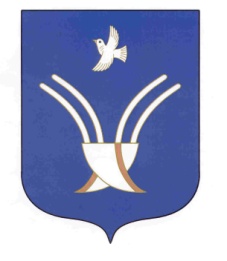 АДМИНИСТРАЦИЯ          сельского поселения ЧЕКмаГУшевский сельсоветмуниципального района Чекмагушевский район Республики Башкортостан